REGISTRACEA AKREDITACE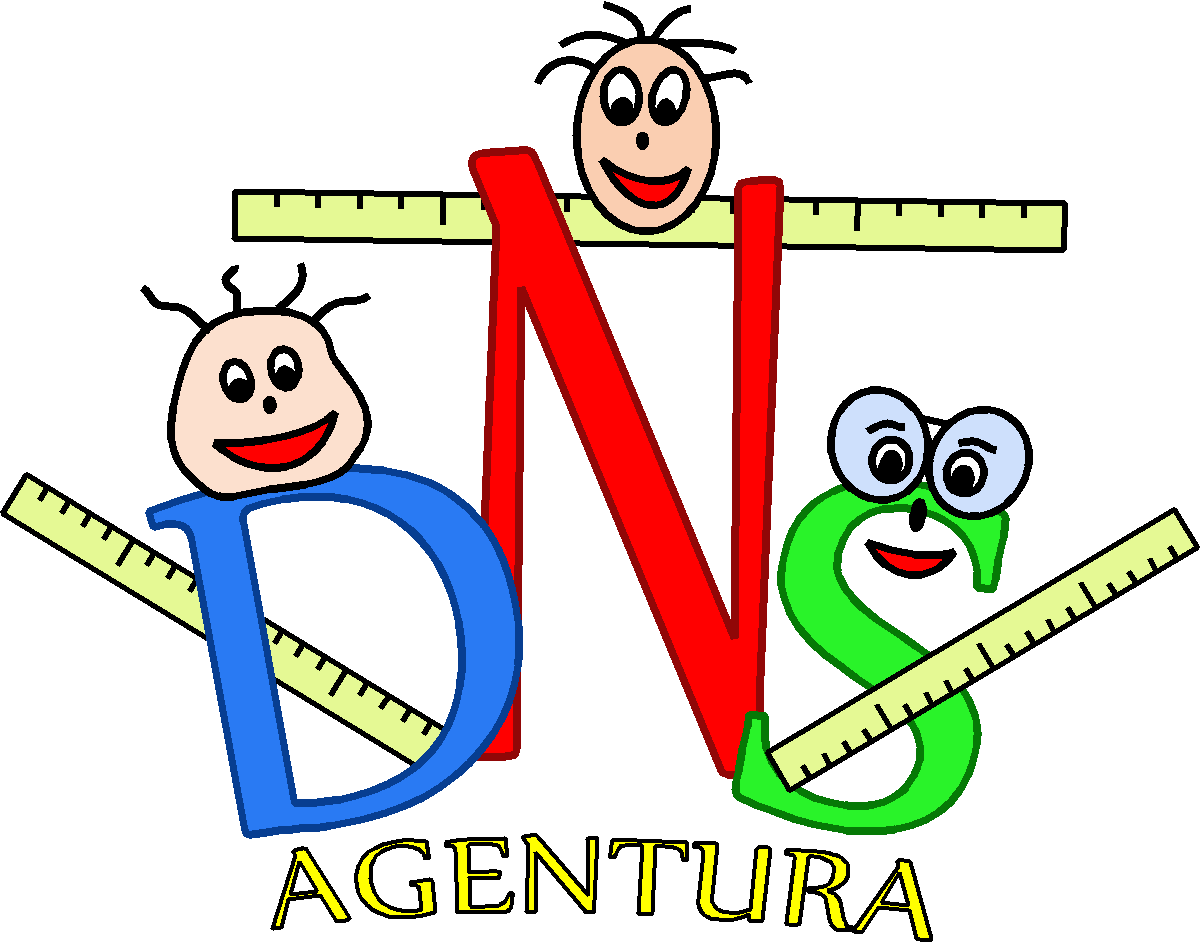 Tato akce probíhá pod záštitou AGENTURY Dobrou Noc Stráž a je financována z tajných fondůWC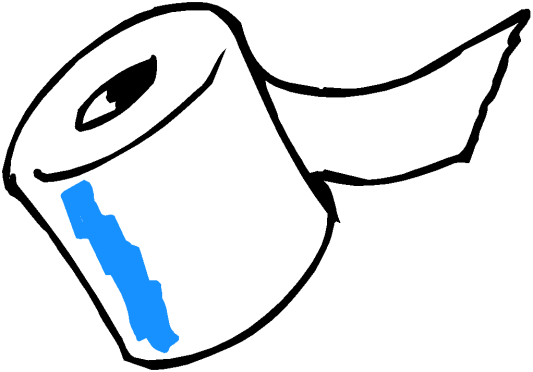 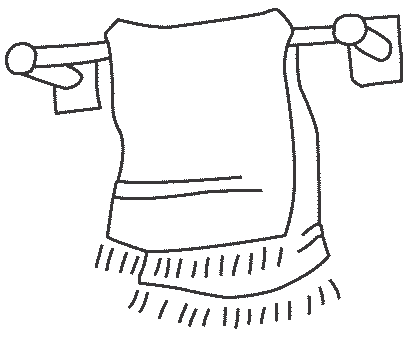 A UMÝVÁRNATato akce probíhá pod záštitou AGENTURY Dobrou Noc Stráž a je financována z tajných fondů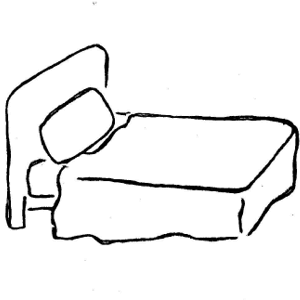 LOŽNICETato akce probíhá pod záštitou AGENTURY Dobrou Noc Stráž a je financována z tajných fondů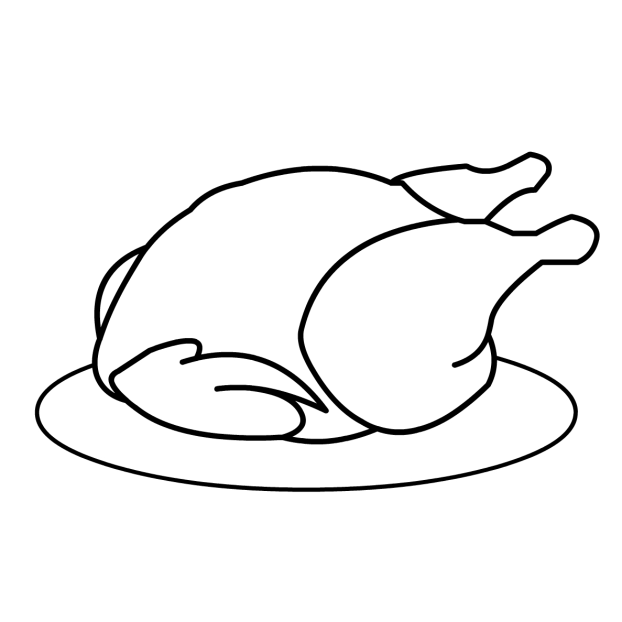 JÍDELNATato akce probíhá pod záštitou AGENTURY Dobrou Noc Stráž a je financována z tajných fondů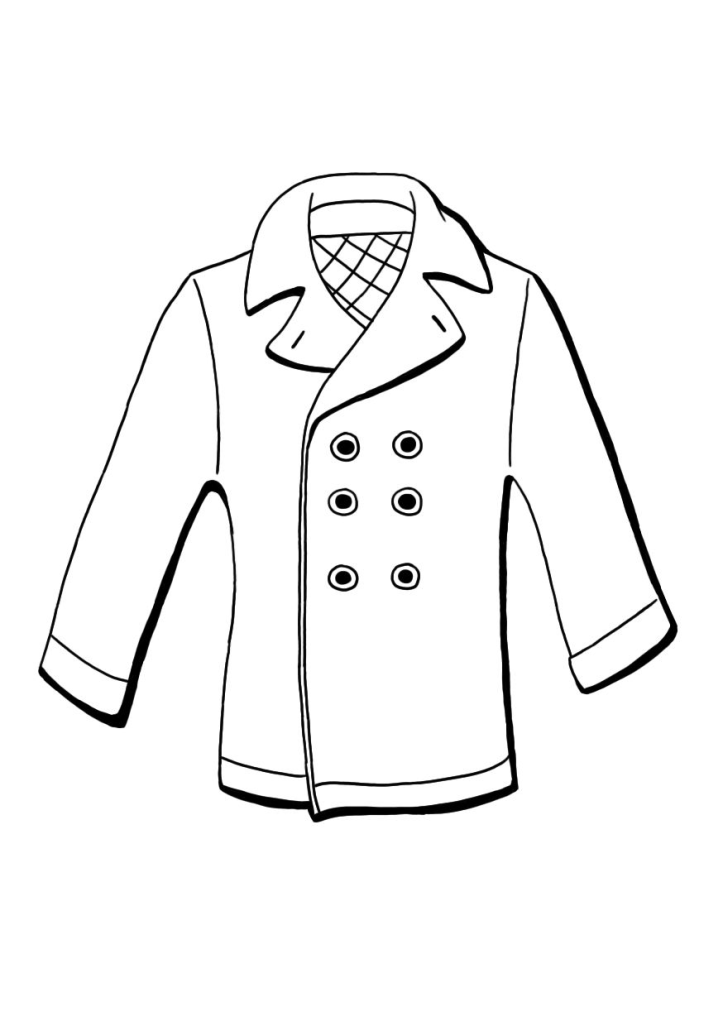 ŠATNATato akce probíhá pod záštitou AGENTURY Dobrou Noc Stráž a je financována z tajných fondů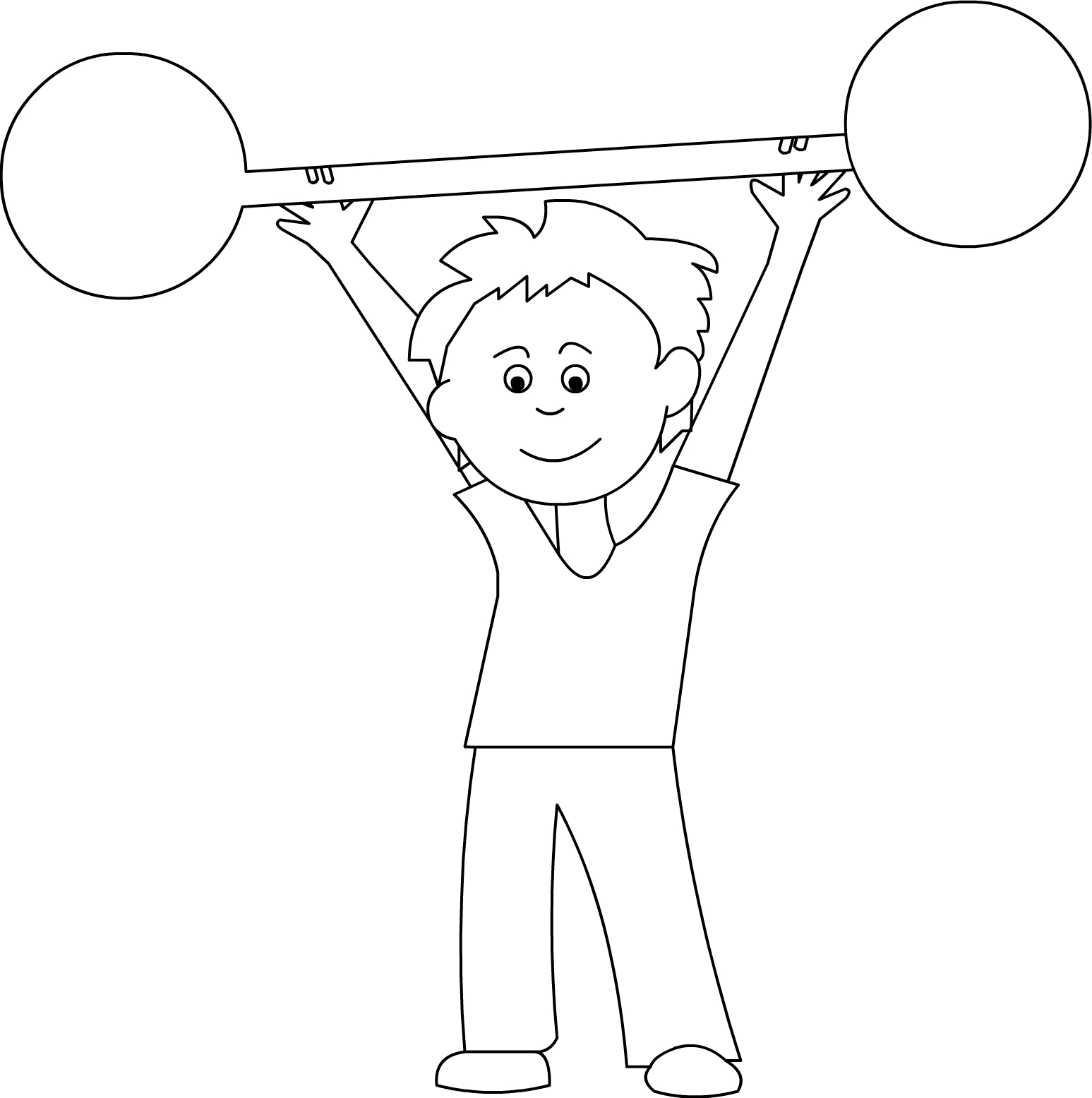 SPORTOVIŠTĚTato akce probíhá pod záštitou AGENTURY Dobrou Noc Stráž a je financována z tajných fondůMALOVANÉ ZVÍŘECÍ REKORDYTato akce probíhá pod záštitou AGENTURY Dobrou Noc Stráž a je financována z tajných fondů